The “NEST” Volunteer Program Application 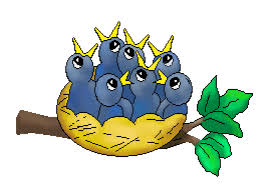 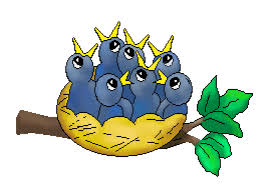 						Nurturing						Each						Student						TogetherNombre completo de voluntario: ______________________________________________________________   Domicilio: ________________________________________________________________________________Numero de Tel:   Casa __________________   Celular ___________________   Trabajo _________________Dirección electrónica (email): _____________________________________________________   ¿Tiene hijos que asisten al Distrito de Royal?	     □ YES	□ NOSi es afirmativo, a cual campus asisten: _____________________________________________________________________________________________________________________________________________________Por favor marque abajo el campus donde le gustaría ser voluntario:	ECC: _____   RES: _____   RJHS: _____   RHS: _____   STEM: _____Por favor marque abajo las áreas en las cuales le gustaría ayudar como voluntario:□ Chaperón(a):  Paseos * Banda * Bailes * Otros: _____________________□ Padre de aula/salón (grados de primaria)□ Ayudante de aula/salón (grados de primaria)□ Fiestas de salón (grados de primaria)□ Lectura/leer a la clase (grados de primaria)□ Tutorías:  Matematicas * Lectura * Otros: ________________________□ Día de Campo (Field Day)□ Feria de los Libros (Book Fair)□ Día de Fotografías (Picture Day)	□ PTO Membrecía para la Organización de Padres y Maestros□ Otro: _______________________________________________			Por favor marque los días que estaría disponible para ayudar:Lunes: _____   Martes: _____   Miercoles: _____   Jueves: _____   Viernes: _____   Fines de semana: _____Por favor marque el horario que estaría disponible para ayudar:  □ en la manana   □ en la tarde   □ todo el diaTenga en cuenta que nuestro distrito, Royal ISD, llevara a cabo una verificación de antecedentes para garantizar la seguridad de nuestros estudiantes.  Además, tenga en cuenta y comprenda que, sin un Formulario de Voluntario afirmado y una verificación de aprobación, NO PUEDE estar en nuestros edificios.  Firma: ___________________________________________________   Fecha: ________________________SOLICITUD DE INFORMACION DE ANTECEDENTES PENALESEl Código Escolar de Texas Capitulo 22, Subcapítulo C, requiere que el Distrito Escolar Independiente de Royal revise y verifique los antecedentes criminales de los solicitantes, empleados, contratistas independientes, maestros estudiantes y voluntarios.  La información solicitada a continuación es necesaria para obtener información de antecedentes penales.Favor de imprimir claramente.Nombre:	                        Apellido                                                                     Primer Nombre                                                              Segundo NombreSocial Security Number: 		Date of birth:	Driver’s License: _____________________________________________   Email: _________________________________________________	State and NumberDirección a donde recibe correspondencia: 		                 Calle	                    Ciudad	                   Estado	Codigo PostalSexo:	 Masculine	 Feminine	Etnicidad:	 Negro	 Blanco/otro¿Alguna vez ha sido condenado por una violación de la ley que no sea una infracción de tráfico?  □ Yes   □ NoSi es afirmativo, por favor explique: __________________________________________________________________________________________________________________________________________________________________¿Alguna vez a sido condenado por algún delito por abuso físico o sexual de un niño?      □ Yes   □ NoSi es afirmativo, por favor explique: __________________________________________________________________________________________________________________________________________________________________En relación con mi solicitud de empleo (incluido el contrato de servicios o servicios de voluntario) con Royal ISD, entiendo que se pueden generar informes de investigación del consumidor sobre mí.  Estos informes pueden incluir los siguientes tipos de información:  laboral, educación, accidentes, licencia, crédito, etc.  Además, entiendo que dichos informes pueden contener información de registros públicos, tales como, entre otros: mi registro de manejo, reclamos de compensación de trabajadores, crédito, sentencias, procedimientos de bancarrota, antecedentes penales, etc., de agencias federales, estatales y otras que mantienen tales registros. Los registros públicos incluirán registros obtenidos de bases de datos comerciales. Además, se pueden obtener informes de investigación de consumidores recopilados de entrevistas personales con ex empleados y otros asociados míos pasados o actuales para obtener información adicional sobre mi desempeño laboral, carácter, reputación en general y características personales. AUTORIZO, SIN RESERVA, CUALQUIER PARTE O AGENCIA CONTACTADA POR LA AGENCIA DE INFORMES DEL CONSUMIDOR PARA PROVEER LA INFORMACION MENCIONADA ANTERIORMENTE. Agente de informes del consumidor:  JD Palantine, LCC, 8953 Harmony Drive, Pittsburgh, PA 15237 Verificación de antecedentes:  Departamento de Seguridad Publica de TexasPor la presente, autorizo la adquisición de informes de consumidor e informes de antecedentes de investigación.  Si es contratado, esta autorización permanecerá en el archivo y servirá como autorización continua para que usted obtenga informes de los consumidores en cualquier momento durante mi periodo de autorización (o contrato).  Entiendo que este será el mismo protocolo para mis servicios de voluntario, observaciones de estudiantes o cualquier otro servicio relacionado con Royal ISD.Firma: ______________________________________________________   Fecha: _____________________________                                                          